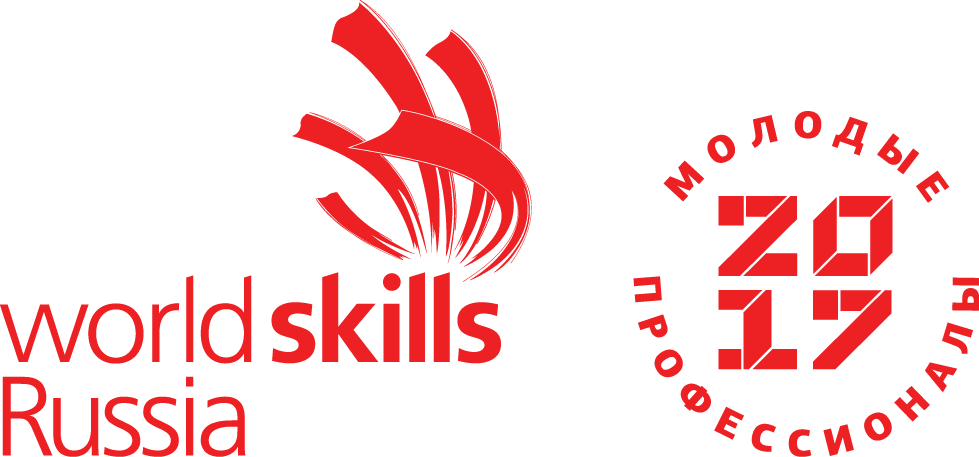                  Конкурсное задание      Компетенции  «Окраска автомобиля»                            Задание включает в себя следующие разделы:                            1.   Введение                            2.   Формы участия                             3.   Модули задания и необходимое время                            4.   Критерии оценки                                 5.   Необходимые приложения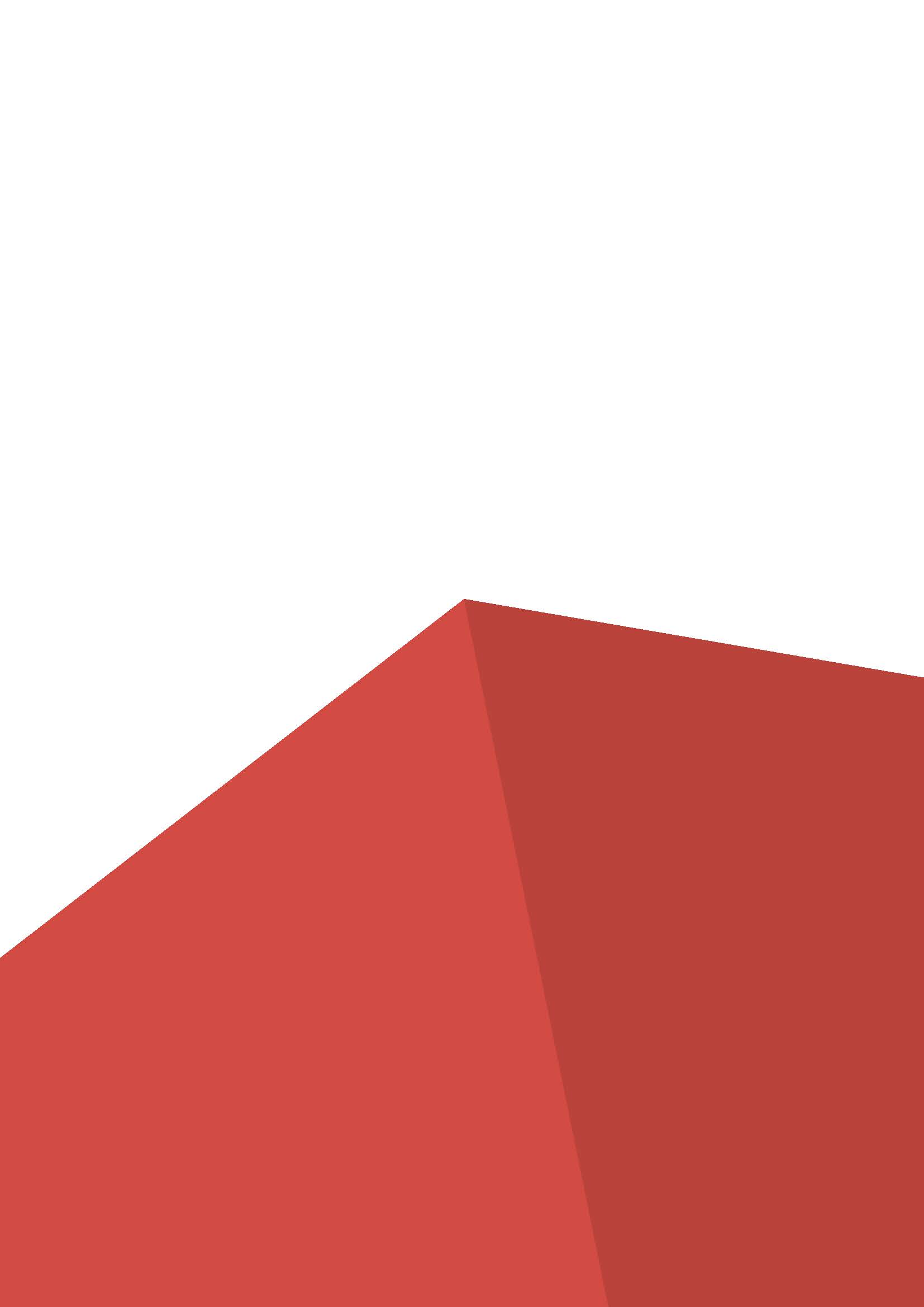                             Количество часов на выполнение задания:  12 чУтверждаю:Менеджер компетенции	           В.П.Орехов«Окраска АвтомобиляГлавный эксперт :                                               А.Ю. Буканов  1. ВВЕДЕНИЕ1.1.1. Описание профессиональной компетенции.           1.1.2. Название профессиональной компетенции: Окраска автомобиля.Маляры по окраске автомобилей отвечают за восстановление красочного покрытия автомобиля, поврежденного в результате аварии, после ремонта или замены корпусной детали и (или) панелей. Они также могут принимать заказы на полную перекраску автомобиля для смены цвета или придания ему визуальной новизны. Маляры по окраске автомобилей иногда сталкиваются с необходимостью подбора оттенка к оригинальному, если последнего нет в продаже или к нему трудно подобрать подходящий оттенок. Маляр по окраске автомобилей должен учитывать цвет, оттенок и текстуры прилегающих не подлежащих окраске панелей.Маляры по окраске автомобилей могут работать в различных учреждениях, от кузовных мастерских до авиационных ангаров, в зависимости от того, покраской каких транспортных средств или систем они занимаются. Их работа предполагает нанесение краски в закрытой распылительной камере или камере горячей сушки для защиты окружающей среды от вредных веществ.Маляры по окраске автомобилей готовят панели или транспортные средства к нанесению краски. Они могут выполнять мелкий ремонт панелей и наносить грунтовку, пигментирующий и прозрачный герметизирующий слой для получения необходимого блеска. От них также может потребоваться определить код оттенка разными методами, смешать цвета в необходимых пропорциях для получения определенного оттенка, а также распылить краску на тест-карты для определения соответствия цвета и оттенка оригинальному.Маляру по окраске автомобилей необходимо соблюдать график. Он часто работает над несколькими автомобилями одновременно, ожидая высыхания ранее нанесенных материалов.Маляры по окраске автомобилей могут также работать с различными объектами, такими как пассажирские, гоночные, винтажные и классические автомобили, коммерческие грузовые автомобили, поезда, самолеты, стационарные сооружения или мебель. Они выполняют окрашивание по широкому спектру материалов, включая металлы, пластик, композитные материалы, дерево1.2. Область применения.Каждый Эксперт и Участник обязан ознакомиться с данным Конкурсным заданием.1.3. Сопроводительная документация.  Поскольку данное Конкурсное задание содержит лишь информацию, относящуюся к соответствующей профессиональной компетенции, его необходимо использовать совместно со следующими документами:Техническое описание 	«WorldSkills Russia», «Окраска Автомобилей»Регламент проведения чемпионата «Молодые профессионалы» «WorldSkills Russia»Кодекс этики движения «WorldSkills Russia»Критерии оценкиИнфраструктурный листПравила техники безопасности2. ФОРМА УЧАСТИЯ.Индивидуальная:с применением следующих действий̆:Нанесение полиэфирной̆ шпатлевки и её выравнивание. Нанесение антикоррозионного грунта, грунта-наполнителя. Сухое шлифование деталей̆ на всех этапах ремонта (мокрое шлифование не допускается), нанесение грунтов/ «подложек». Нанесение базового покрытия (базы) на водной̆ основе в 2-х и 3-х слойных системах, 2К акрилового лака. Полировка Ремонт небольшого повреждения ЛКП (локальный̆ ремонт) Окраска методом «плавного перехода» на базовом слое и на 2К акриловом лаке, а также определение и оценка цвета, процесс колеровки и изготовление тест-напыления.Ремонт пластика с использованием специальных ремонтных комплектов   3. МОДУЛИ ЗАДАНИЯ И НЕОБХОДИМОЕ ВРЕМЯМодули и время сведены в таблице 1 Модули с описанием работ:    Вы должны прекратить работу, Жюри произведёт оценку.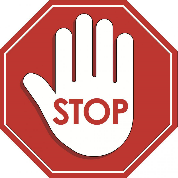     Вы должны отдать для оценки Вашу панель с номером участника на обратной стороне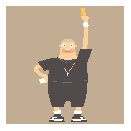 Модуль 1:Модуль 2: Модуль 3: Модуль 4: Модуль 5: 4. Критерии оценки.В данном разделе определены критерии оценки и количество начисляемых баллов (субъективные и объективные) в Таблице 2.Общее количество баллов задания/модуля по всем критериям оценки составляет -75,0 Таблица 2.Субъективные оценки -__ Не применимо _ 5. НЕОБХОДИМЫЕ ПРИЛОЖЕНИЯ№ п/пНаименование модуляМаксимальный баллВремя на выполнение1Модуль A:Окраска новой детали. Крыло а/м12,52,0 часа2Модуль B:Локальный ремонт. Крыло а/м12,52,0 часа3Модуль C:Подбор цвета12,52,0 часа4Модуль D:Шпатлевание повреждения и нанесение ЛКМ. 3 цвета, наружная и внутренняя окраска. Дверь передняя.25,04,0 часа5Модуль E:Устранение повреждения на пластиковой детали, подготовка и окраска12,52,0 часаMодуль A: Окраска новой детали. Крыло переднее а/м.2,0 часаИспользуйте новое оригинальное (в заводском грунте) переднее  крыло  (Деталь # 33) Подготовтье деталь к нанесению необходимых слоев ЛКМ Нанесите все необходимые слои покрытия на деталь используя метод мокрый по мокрому цвет D2(каждый нанесенный слой подлежит оценке)  Все нанесения ЛКМ и сушка выполняются в вертикальном положении установленным экспертами.Деталь  должна  быть  покрыта  лаком. Цвет  окрашенной  детали  должен  соответствовать  предоставленному  образцу (тест-пластина)Суммарная толщина  ЛКП  должна  соответствовать  ТД  ЛКММодуль B: Локальный ремонт.  Крыло.2,0 часа Используйте переднее окрашенное крыло. (Деталь # 55)  Повреждение (царапина) на этой детали должно быть отремонтировано с помощью техники «локального ремонта» (каждый этап ремонта подлежит оценке)   Участник должен нанести все необходимые ЛКМ таким образом, чтобы зона ремонта находилась в рамках утвержденного шаблона (определяется перед конкурсом). Цвет D6Все нанесения ЛКМ и сушка выполняются в вертикальном положении установленным экспертами. После нанесения ЛКМ и сушки отполируйте зону ремонта.Модуль C: Подбор  цвета  Подбор  цвета  1    ( Цвет D3)                                                        Модуль C: Подбор  цвета  Подбор  цвета  1    ( Цвет D3)                                                        2,0 часа  Используя предоставленные пигменты ( Х  шт.),  доведите цветовой оттенок максимально  близко  к «оригиналу» (оттенку предоставленного образца)  Используя предоставленные пигменты ( Х  шт.),  доведите цветовой оттенок максимально  близко  к «оригиналу» (оттенку предоставленного образца)Рецепт «оригинала» не предоставляется. Нельзя использовать весы. Колеровка производится, основываясь на опыте и ощущениях.Рецепт «оригинала» не предоставляется. Нельзя использовать весы. Колеровка производится, основываясь на опыте и ощущениях.  Для выполнения задания предоставляется 3 тест-пластины.  Для выполнения задания предоставляется 3 тест-пластины. Тест-пластина  должна  быть  покрыта  лаком  Тест-пластина  должна  быть  покрыта  лаком    Оценка  задания  производится  по  последней тест-пластине   Оценка  задания  производится  по  последней тест-пластине	 Подбор  цвета  2   ( Цвет D7)	 Подбор  цвета  2   ( Цвет D7)    При  смешивании  краски в  неё  не  был добавлен 1 компонент (пигмент).2 компонента предоставляются на  выбор.     При  смешивании  краски в  неё  не  был добавлен 1 компонент (пигмент).2 компонента предоставляются на  выбор.   Задача: правильно  определить  отсутствующий  пигмент,  используя только 1 из  компонентов, довести цветовой оттенок максимально близко к «эталону». Нельзя  использовать  весы.  Колеровка  производится, основываясь  на  Вашем  опыте  и  ощущениях.  Задача: правильно  определить  отсутствующий  пигмент,  используя только 1 из  компонентов, довести цветовой оттенок максимально близко к «эталону». Нельзя  использовать  весы.  Колеровка  производится, основываясь  на  Вашем  опыте  и  ощущениях.Для  выполнения  задания  предоставляется  3  тест-пластины.Тест-пластина  должна  быть  покрыта  лаком    Оценка  задания  производится  по  последней тест-пластине.    Оценка  задания  производится  по  последней тест-пластине.Mодуль D: Стандартное нанесение ЛКМ. Дверь. Шпатлевание, наружная и внутренняя окраска в три цвета.(Цвет:наружн.- металлик ) (Цвет: внутр. – солид )Mодуль D: Стандартное нанесение ЛКМ. Дверь. Шпатлевание, наружная и внутренняя окраска в три цвета.(Цвет:наружн.- металлик ) (Цвет: внутр. – солид )4,0 часа Используйте оригинальную новую переднюю дверь. (Деталь # 22) Используйте оригинальную новую переднюю дверь. (Деталь # 22)  Подготовьте к окраске внутреннюю и наружную поверхности этой̆ детали  Подготовьте к окраске внутреннюю и наружную поверхности этой̆ детали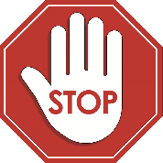    Устраните повреждение  используя шпатлёвку    Устраните повреждение  используя шпатлёвку 	Нанесите  наполнитель и базовый слой на внутреннюю  часть детали методом « мокрый по мокрому». ЦветD1B	Нанесите  наполнитель и базовый слой на внутреннюю  часть детали методом « мокрый по мокрому». ЦветD1B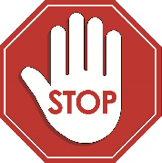       Нанесите шлифуемый наполнитель на наружную поверхность детали      Нанесите шлифуемый наполнитель на наружную поверхность детали	Подготовьте передную панель для нанесения базовой̆ краски (базы) 	Подготовьте передную панель для нанесения базовой̆ краски (базы) 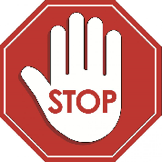 	Выполните маскировку детали (в соответствии с образцом) 	Выполните маскировку детали (в соответствии с образцом) 	Произведите стандартную окраску детали снаружи в  два цвета. ЦветD1A и ЦветD2А 	Произведите стандартную окраску детали снаружи в  два цвета. ЦветD1A и ЦветD2А Деталь должна быть полностью покрыта лаком (в соответствии с образцом.)Все нанесения ЛКМ и сушка выполняются в вертикальном положении установленном экспертами. 	Цвет окрашенной̆ детали должен соответствовать предоставленному образцу (тест-пластина) 	Цвет окрашенной̆ детали должен соответствовать предоставленному образцу (тест-пластина) Mодуль E: Ремонт пластиковой детали. Бампер. Устранение сквозного отверстия. Шпатлевание, окраска.(Цвет: металлик ) 2,0 часа-3часа? Используйте оригинальный  пластиковый бампер  . (Деталь # 44)  Используя ремонтный комплект для пластика, устраните сквозное отверстие.   При необходимости выровняйте поверхность  используя шпатлёвку .	Нанесите  необходимые грунты и базовый слой методом « мокрый по мокрому». ЦветD8      Деталь должна быть полностью покрыта лаком	Цвет окрашенной̆ детали должен соответствовать предоставленному образцу (тест-пластина) РазделКритерий                                   Оценки                                   Оценки                                   ОценкиРазделКритерийСубъективная (если это применимо)ОбъективнаяОбщаяАОкраска новой детали 012,512,5ВЛокальный ремонт окрашенной детали и полировка012,512,5CПодбор цвета012,512,5DСтандартное нанесение, шпатлевание и окраска в три цвета02525EУстранение повреждения на пластиковой детали, подготовка и окраска012,512,5Итого = Итого = 075,075,0№ детали: Описание  деталейДеталь # 22Оригинальная (в заводском OEM грунте) передняя дверьДеталь # 33Оригинальное новое (в заводском OEM грунте) переднее крылоДеталь # 55Предварительно окрашенное переднее крыло (металлик)Деталь # 44Оригинальный передний или задний бампер№ цвета: Код цветаD 1A и D2AБазовая эмаль «трехслойная» системаКод цвета утверждается перед началом соревнований D 8Базовая эмаль с эффектом «металлик»Код цвета утверждается перед началом соревнованийD 1BБазовая эмаль «солид»Код цвета утверждается перед началом соревнованийD 2Базовая эмаль «трехслойная» системаКод цвета утверждается перед началом соревнованийD 3Базовая эмаль «солид»Код цвета утверждается перед началом соревнованийD 6Базовая эмаль с эффектом «металлик»Код цвета утверждается перед началом соревнованийD 7Базовая эмаль с эффектом «металлик»Код цвета утверждается перед началом соревнований